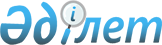 О внесении изменений в пункт 36 Порядка заполнения заявления о выпуске товаров до подачи декларации на товарыРешение Коллегии Евразийской экономической комиссии от 27 декабря 2023 года № 182.
      В соответствии с пунктом 3 статьи 120 Таможенного кодекса Евразийского экономического союза Коллегия Евразийской экономической комиссии решила:
      1. Внести в пункт 36 Порядка заполнения заявления о выпуске товаров до подачи декларации на товары, утвержденного Решением Коллегии Евразийской экономической комиссии от 13 декабря 2017 г. № 171, изменения согласно приложению.
      2. Настоящее Решение вступает в силу с 1 апреля 2024 г. ИЗМЕНЕНИЯ,
вносимые в пункт 36 Порядка заполнения заявления о выпуске товаров до подачи декларации на товары
      1. После абзаца четырнадцатого дополнить абзацами следующего содержания:
      "в Российской Федерации в данной колонке дополнительно могут указываться (по желанию) сведения:
      в отношении товаров, подлежащих в соответствии с законодательством Российской Федерации маркировке средствами идентификации на территории Российской Федерации на дату вступления в силу Соглашения о маркировке товаров средствами идентификации в Евразийском экономическом союзе от 2 февраля 2018 года или после его вступления в силу с учетом статьи 7 указанного Соглашения и помещаемых под таможенную процедуру выпуска для внутреннего потребления:
      общее количество кодов идентификации, содержащихся в средствах идентификации, нанесенных на каждую единицу товара, или на потребительскую упаковку (в том числе на потребительскую упаковку товара, представляющего собой набор для розничной продажи и классифицируемого одним кодом в соответствии с ТН ВЭД ЕАЭС) (а в случае ее отсутствия – на первичную упаковку), или на материальный носитель, расположенный на товаре, первичной или потребительской упаковке (далее – коды идентификации товаров). Для товаров, объединенных потребительской упаковкой и классифицируемых различными кодами в соответствии с ТН ВЭД ЕАЭС, в общем количестве кодов идентификации по заявляемому товару учитываются только коды идентификации, сгенерированные в отношении данного товара;
      кодовое обозначение уровня маркировки ("0" – средство идентификации нанесено на товар, или на потребительскую упаковку (за исключением потребительских упаковок, имеющих кодовые обозначения уровня маркировки "3" и "4") (а в случае ее отсутствия – на первичную упаковку), или на материальный носитель, расположенный на товаре, первичной или потребительской упаковке (за исключением потребительских упаковок, имеющих кодовые обозначения уровня маркировки "3" и "4"), "1" – средство идентификации нанесено на групповую упаковку или на материальный носитель, расположенный на такой групповой упаковке, "2" – код идентификации транспортной упаковки нанесен на транспортную упаковку, "3" – средство идентификации нанесено на потребительскую упаковку товара, представляющего собой набор для розничной продажи и классифицируемого одним кодом в соответствии с ТН ВЭД ЕАЭС, или на материальный носитель, расположенный на такой потребительской упаковке, "4" – средство идентификации нанесено на потребительскую упаковку, объединяющую несколько товаров, классифицируемых различными кодами в соответствии с ТН ВЭД ЕАЭС и заявляемых в разных заявлениях либо отдельными товарами в одном заявлении, или на материальный носитель, расположенный на такой упаковке), а также (через знак разделителя "/" при подаче заявления в виде документа на бумажном носителе) коды идентификации товаров, или коды идентификации, содержащиеся в средствах идентификации, нанесенных на групповую упаковку (далее – коды идентификации групповой упаковки), или коды идентификации транспортной упаковки;
      агрегированные таможенные коды, сформированные в соответствии с законодательством Российской Федерации (далее – агрегированные таможенные коды) (при наличии).
      Сведения об общем количестве кодов идентификации товаров и кодовое обозначение уровня маркировки при подаче заявления в виде электронного документа указываются в соответствующих реквизитах структуры заявления, а при подаче заявления в виде документа на бумажном носителе – через знак разделителя ":".
      Для товаров, коды идентификации которых объединены в агрегированный таможенный код, кодовое обозначение уровня маркировки не указывается.
      Агрегированные таможенные коды, коды идентификации товаров, коды идентификации групповой упаковки, коды идентификации транспортной упаковки при подаче заявления в виде электронного документа указываются путем заполнения соответствующих реквизитов структуры заявления по каждому такому коду, а при подаче заявления в виде документа на бумажном носителе – через запятую.
      При указании кодов идентификации товаров, кодов идентификации групповой упаковки, кодов идентификации транспортной упаковки, следующих подряд, указываются первый и последний номера соответствующего диапазона. При подаче заявления в виде электронного документа эти сведения указываются путем заполнения соответствующих реквизитов структуры заявления, а при подаче заявления в виде документа на бумажном носителе – через знак разделителя "–".
      Коды идентификации товаров, коды идентификации групповой упаковки, коды идентификации транспортной упаковки, а также агрегированные таможенные коды указываются в заявлении с сохранением регистра букв, содержащихся в таких кодах.
      При заявлении в качестве одного товара товаров, все коды идентификации которых объединены в агрегированный таможенный код, указывается агрегированный таможенный код.
      При заявлении в качестве одного товара товаров, имеющих одновременно коды идентификации товаров, коды идентификации групповой упаковки (при ее наличии) и коды идентификации транспортной упаковки, указываются коды идентификации транспортной упаковки в случае, если все товары имеют транспортную упаковку с нанесенным кодом идентификации транспортной упаковки.
      При заявлении в качестве одного товара товаров, имеющих одновременно коды идентификации товаров и коды идентификации групповой упаковки, указываются коды идентификации групповой упаковки в случае, если все товары имеют групповую упаковку с нанесенным средством идентификации групповой упаковки, или агрегированный таможенный код в случае, если все коды идентификации товаров и (или) коды идентификации групповой упаковки объединены в такой код.
      При заявлении в качестве одного товара товаров, имеющих и не имеющих агрегированные таможенные коды, коды идентификации транспортной упаковки и (или) коды идентификации групповой упаковки, такие коды указываются в следующей последовательности:
      агрегированные таможенные коды (для товаров, которые не имеют транспортную упаковку с нанесенным кодом идентификации транспортной упаковки);
      коды идентификации транспортной упаковки (для товаров, которые имеют транспортную упаковку с нанесенным кодом идентификации транспортной упаковки);
      коды идентификации групповой упаковки (для товаров, которые имеют групповую упаковку с нанесенным средством идентификации и коды идентификации которых не объединены в агрегированный таможенный код);
      коды идентификации товаров (для товаров, которые не имеют транспортную упаковку с нанесенным кодом идентификации транспортной упаковки и групповую упаковку с нанесенным средством идентификации и коды идентификации которых не объединены в агрегированный таможенный код).
      При заявлении в качестве одного товара товаров, имеющих и не имеющих указанные коды, агрегированные таможенные коды и коды идентификации по каждому уровню маркировки при подаче заявления в виде электронного документа указываются путем заполнения соответствующих реквизитов структуры заявления, а при подаче заявления в виде документа на бумажном носителе – после общего количества кодов идентификации товаров и знака разделителя ":" для каждого уровня маркировки отдельной строкой, начиная с кодового обозначения уровня маркировки.
      В случае наличия одного агрегированного таможенного кода, либо одного кода идентификации транспортной упаковки, либо одного кода идентификации групповой упаковки у товаров, заявляемых в разных заявлениях либо отдельными товарами в одном заявлении, такой код не указывается. В этом случае указываются общее количество кодов идентификации товаров, кодовое обозначение уровня маркировки, а также коды идентификации товаров, или коды идентификации групповой упаковки, или коды идентификации транспортной упаковки, которые не затрагивают сведения о товарах, заявляемых в ином заявлении либо отдельными товарами в одном заявлении;
      в отношении товаров, включенных в перечень товаров, подлежащих маркировке контрольными (идентификационными) знаками, утвержденный Решением Совета Евразийской экономической комиссии от 23 ноября 2015 г. № 70, и помещаемых под таможенную процедуру выпуска для внутреннего потребления, а также в случаях, предусмотренных законодательством Российской Федерации, под таможенную процедуру свободной таможенной зоны:
      количество нанесенных контрольных (идентификационных) знаков и после двоеточия через знак разделителя "," без пробелов их идентификационные номера (идентификаторы).
      Идентификационные номера (идентификаторы) нанесенных контрольных (идентификационных) знаков, следующие подряд, указываются путем проставления через знак разделителя "–" первого и последнего номеров соответствующего диапазона;".
      2. Абзац пятнадцатый изложить в следующей редакции:
      "в колонке 3:
      код товара в соответствии с ТН ВЭД ЕАЭС на уровне не менее первых 6 знаков (без пробелов).
      В отношении товара, подлежащего прослеживаемости, указывается 10-значный код товара в соответствии с ТН ВЭД ЕАЭС (без пробелов), а после такого кода – буква "П".
      В Республике Беларусь 10-значный код товара в соответствии с ТН ВЭД ЕАЭС (без пробелов) указывается также в отношении товара, помещаемого под таможенную процедуру выпуска для внутреннего потребления, сведения о котором содержатся в классификаторе дополнительной таможенной информации, используемом в Республике Беларусь. В этом случае после кода товара в соответствии с ТН ВЭД ЕАЭС (без пробелов) дополнительно указываются 4 знака кода (без пробелов) в соответствии с этим классификатором. Если такой товар одновременно является товаром, подлежащим прослеживаемости, то данные 4 знака кода (без пробелов) указываются после кода товара в соответствии с ТН ВЭД ЕАЭС (без пробелов) и буквы "П".
      В Российской Федерации 10-значный код товара в соответствии с ТН ВЭД ЕАЭС (без пробелов) указывается в отношении товара, подлежащего маркировке средствами идентификации, в случае, если в отношении такого товара указаны сведения в соответствии с абзацами семнадцатым – девятнадцатым и (или) абзацем тридцать шестым настоящего пункта.
      В заявлении в виде электронного документа такие сведения указываются в соответствующих реквизитах структуры заявления, а в заявлении в виде документа на бумажном носителе – через знак разделителя "/";".
					© 2012. РГП на ПХВ «Институт законодательства и правовой информации Республики Казахстан» Министерства юстиции Республики Казахстан
				
      Председатель КоллегииЕвразийской экономической комиссии

М. Мясникович
ПРИЛОЖЕНИЕ
к Решению Коллегии
Евразийской экономической комиссии
от 27 декабря 2023 г. № 182